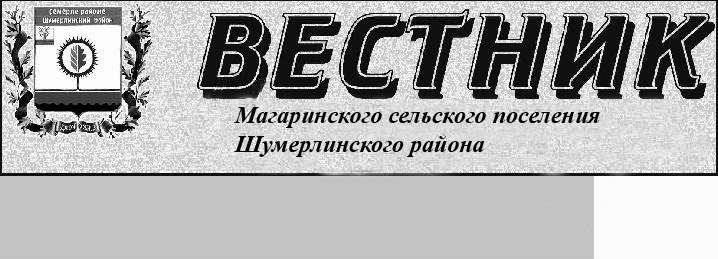 Извещение о проведении согласования проекта межевания земельных участковКадастровый инженер Мумикова Юлия Владимировна, квалификационный аттестат 21-11-97, почтовый адрес: 429122, Чувашская Республика, г. Шумерля, ул. Октябрьская, д. 24, к. 12, shumerlybti@rambler.ru, тел. 8(83536)2-14-56, извещает всех участников долевой собственности на земельный участок с кадастровым номером 21:23:000000:491, расположенный по адресу: Чувашская Республика, Шумерлинский р-н, Магаринское с/пос, о проведении согласования проекта межевания земельных участков, выделяемых в счет земельных долей, расположенных в северной части кадастрового квартала 21:23:020101 в поле I  уч.2(1) СХПК «Дружба». Заказчиком работ по подготовке проекта межевания земельных участков является администрация Магаринского с/пос Шумерлинского района Чувашской Республики, почтовый адрес: Чувашская Республика, Шумерлинский р-н, д. Верхний Магарин, ул. Главная, д. 9, тел. 8(83536)6-08-43. Ознакомиться с проектом межевания земельных участков можно со дня опубликования настоящего извещения по адресу кадастрового инженера и заказчика.Обоснованные письменные возражения относительно размера и местоположения границ выделяемых в счет земельных долей земельных участков принимаются кадастровым инженером по адресу:  429122, Чувашская Республика, г. Шумерля, ул. Октябрьская, д.24, к.12, а также в органе кадастрового учета по адресу:  428017, Чувашская Республика, г. Чебоксары, Московский пр-т, д.37. При отсутствии возражений от участников долевой собственности, по истечении 30 дней со дня опубликования настоящего извещения проект  межевания земельных участков будет считаться согласованным.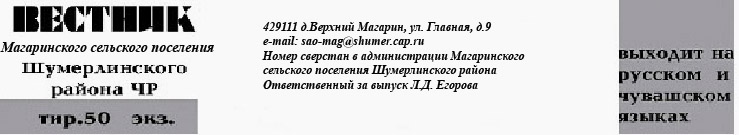 